VBS NewsZion’s VBS will be held July 21-25 from 6:00 pm-8:00 pm.  Each evening there will be classes for those who are 4 years old through 6th grade.  Registration forms are available outside the office. Invite a friend!  If you wish to donate funds to help support VBS, special envelopes are located in the narthex by the Lord’s Supper sign in sheets.  Also be looking for a display in the hallway near the bathrooms for items that can be donated for snack time.  Thank you for your help!School NewsA part-time morning pre-k aide is needed for the coming school year.  If you or someone you know are interested in working with young children, please contact Mr. Splittgerber at 234-3410.Stop in the gym and see the newly painted walls and ceiling, as well as the spectacular new mural, painted by Derek Rusher!  Do you like science?  Zion school is adopting a new science text and program to replace the current text which is about 18 years old.  The purchase of the classroom kits is costly, nearly $2000 per class.  If you would like to help the school with a donation to offset this cost, please make out a check to Zion Lutheran and note SCIENCE on the memo line.  If you would like more information, please see Mr. Splittgerber.  Thank you!The school has an opening for an after school childcare assistant for the next school year. Please speak with Mr. Splittgerber for more information.The Trustees are accepting applications for a custodian.  This is a part time position and it will begin immediately.  If you have questions, are interested, or know of anyone who is, please contact Adam Helmbrecht at 308-293-2380, the office at 308-234-3410, or email the office at school@zionkearney.org.Stewardship Note1 Kings 19:18 – “Yet I will leave seven thousand in Israel, all the knees that have not bowed to Baal, and every mouth that has not kissed him.” Elijah was sure that he was right, that he was the only one left who had not gone after Baal. But he was too pessimistic. His faith in God was off-center. We can’t go by our own wisdom. We must trust the Lord and what He has revealed to us in His Word. Think about how this applies to our support of God’s work in the Church with our offering. Read the Table of Duties in Luther’s Small Catechism to see what the Bible says about our giving.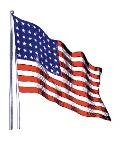 Announcements – June 30, 2019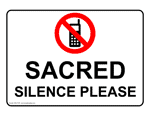 Thou shalt silence your cell phone during worship.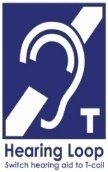 Our sanctuary has a HEARING LOOP.  Please switch hearing aids to T-coil mode.  We have 2 headsets and receivers for use by those without hearing aids. Ask an usher for                   assistance.Forgot your offering?  Don’t have your checkbook or cash? Today or any day you can visit our website at zionkearney.com and click on the “giving” tab.  Or, text “zionkearney” (one word) to 77977.  You’ll receive a text back with instructions to start giving.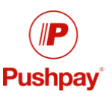 For Your Safety and Security … all exterior doors are locked 15 minutes after the church service begins.  If you are running late please go to the west door for access to the sanctuary.All VBS teachers and helpers...will be meeting Monday, July 1, at 7:00 pm in the Fellowship Hall for training.  Please let Pastor Gaunt know if you are unable to attend.The Zion Men’s Softball… team will play at 6:30pm and 7:30pm Tuesday at Harvey Park.  Go and cheer them on!The office will be closed… Thursday and Friday, July 4-5.  Please plan to come to the office Monday-Wednesday, 9:00am-1:00pm, this week if you need assistance.Andy & Jeanne Wollberg extend an invitation… to the congregation for a reception for Matthias Wollberg and family on Sunday, July 14, following Adult Bible class and Sunday School. In thanksgiving to the members at Zion who have graciously supported Matthias throughout his preparation to become a pastor, the Wollberg family is providing a pulled pork lunch.  Matthias will be ordained and installed as the pastor at St. Peter’s Lutheran Church, Riceville, IA on Sunday, July 28.Radio broadcast and altar flower signups….are in need of sponsors!  The radio broadcast can be sponsored for $162 and families may fund a Sunday together.  Signup sheets are located in the hallway by the church mailboxes.  Please help Zion spread the Gospel and help beautify the sanctuary!VBS NewsZion’s VBS will be held July 21-25 from 6:00 pm-8:00 pm.  Each evening there will be classes for those who are 4 years old through 6th grade.  Registration forms are available outside the office. Invite a friend!  If you wish to donate funds to help support VBS, special envelopes are located in the narthex by the Lord’s Supper sign in sheets.  Also be looking for a display in the hallway near the bathrooms for items that can be donated for snack time.  Thank you for your help!School NewsA part-time morning pre-k aide is needed for the coming school year.  If you or someone you know are interested in working with young children, please contact Mr. Splittgerber at 234-3410.Stop in the gym and see the newly painted walls and ceiling, as well as the spectacular new mural, painted by Derek Rusher!  Do you like science?  Zion school is adopting a new science text and program to replace the current text which is about 18 years old.  The purchase of the classroom kits is costly, nearly $2000 per class.  If you would like to help the school with a donation to offset this cost, please make out a check to Zion Lutheran and note SCIENCE on the memo line.  If you would like more information, please see Mr. Splittgerber.  Thank you!The school has an opening for an after school childcare assistant for the next school year. Please speak with Mr. Splittgerber for more information.The Trustees are accepting applications for a custodian.  This is a part time position and it will begin immediately.  If you have questions, are interested, or know of anyone who is, please contact Adam Helmbrecht at 308-293-2380, the office at 308-234-3410, or email the office at school@zionkearney.org.Stewardship Note1 Kings 19:18 – “Yet I will leave seven thousand in Israel, all the knees that have not bowed to Baal, and every mouth that has not kissed him.” Elijah was sure that he was right, that he was the only one left who had not gone after Baal. But he was too pessimistic. His faith in God was off-center. We can’t go by our own wisdom. We must trust the Lord and what He has revealed to us in His Word. Think about how this applies to our support of God’s work in the Church with our offering. Read the Table of Duties in Luther’s Small Catechism to see what the Bible says about our giving.Announcements – June 30, 2019Thou shalt silence your cell phone during worship.Our sanctuary has a HEARING LOOP.  Please switch hearing aids to T-coil mode.  We have 2 headsets and receivers for use by those without hearing aids. Ask an usher for                   assistance.Forgot your offering?  Don’t have your checkbook or cash? Today or any day you can visit our website at zionkearney.com and click on the “giving” tab.  Or, text “zionkearney” (one word) to 77977.  You’ll receive a text back with instructions to start giving.For Your Safety and Security … all exterior doors are locked 15 minutes after the church service begins.  If you are running late please go to the west door for access to the sanctuary.All VBS teachers and helpers...will be meeting Monday, July 1, at 7:00 pm in the Fellowship Hall for training.  Please let Pastor Gaunt know if you are unable to attend.The Zion Men’s Softball… team will play at 6:30pm and 7:30pm Tuesday at Harvey Park.  Go and cheer them on!The office will be closed… Thursday and Friday, July 4-5.  Please plan to come to the office Monday-Wednesday, 9:00am-1:00pm, this week if you need assistance.Andy & Jeanne Wollberg extend an invitation… to the congregation for a reception for Matthias Wollberg and family on Sunday, July 14, following Adult Bible class and Sunday School. In thanksgiving to the members at Zion who have graciously supported Matthias throughout his preparation to become a pastor, the Wollberg family is providing a pulled pork lunch.  Matthias will be ordained and installed as the pastor at St. Peter’s Lutheran Church, Riceville, IA on Sunday, July 28.Radio broadcast and altar flower signups….are in need of sponsors!  The radio broadcast can be sponsored for $162 and families may fund a Sunday together.  Signup sheets are located in the hallway by the church mailboxes.  Please help Zion spread the Gospel and help beautify the sanctuary!